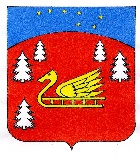 Администрация муниципального образования Красноозерное сельское поселениеМуниципального образования Приозерский муниципальный район Ленинградской области.ПОСТАНОВЛЕНИЕот 31 января 2023 года                            № 21Об утверждении административного регламента предоставления муниципальной услуги «Предварительное согласование предоставления гражданину в собственность бесплатно земельного участка, находящегося в муниципальной собственности (государственная собственность на который не разграничена), на котором расположен гараж, возведенный до дня введения в действие Градостроительного кодекса Российской Федерации»В соответствии с  Федеральным законом от 27.07.2010 № 210-ФЗ «Об организации предоставления государственных и муниципальных услуг», Федеральным законом от 06 октября 2003 года № 131-ФЗ «Об общих принципах организации местного самоуправления в Российской Федерации», постановлением Правительства Ленинградской области от 30.06.2010 № 156 «О формировании и ведении Реестра государственных и муниципальных услуг (функций) Ленинградской области и портала государственных и муниципальных услуг (функций) Ленинградской области», постановлением администрации МО Красноозерное сельское поселение от 15 июня 2021 года №169 «О порядке разработки и утверждения административных регламентов предоставления муниципальных услуг администрацией муниципального образования Красноозерное сельское поселение муниципального образования Приозерский муниципальный район Ленинградской области», администрация МО Красноозерное сельское поселение ПОСТАНОВЛЯЕТ:1. Утвердить административный регламент предоставления муниципальной услуги «Предварительное согласование предоставления гражданину в собственность бесплатно земельного участка, находящегося в муниципальной собственности (государственная собственность на который не разграничена), на котором расположен гараж, возведенный до дня введения в действие Градостроительного кодекса Российской Федерации», на территории муниципального образования Красноозерное сельское поселение согласно приложению.2. Опубликовать настоящее постановление в сетевом издании СМИ– Ленинградское областное информационное агентство (ЛЕНОБЛИНФОРМ) и на официальном сайте администрации муниципального образования Красноозерное сельское поселение муниципального образования Приозерский муниципальный район Ленинградской области   www.krasnoozernoe.ru3. Признать утратившим силу постановление администрации муниципального образования Красноозерное сельское поселение № 227 от 05.08.2022 «Об утверждении административного регламента предоставления муниципальной услуги «Предварительное согласование предоставления гражданину в собственность бесплатно земельного участка, находящегося в муниципальной собственности (государственная собственность на который не разграничена), на котором расположен гараж, возведенный до дня введения в действие Градостроительного кодекса Российской Федерации»4. Решение вступает в законную силу после его официального опубликования (обнародования).Глава администрации					А.В.РыбакИсп. Калидин Н.А.. Тел.: 67–517Разослано: дело– 3, прокуратура– 1, СМИ– 1.Административный регламент предоставления муниципальной услуги «Предварительное согласование предоставления гражданину в собственность бесплатно земельного участка, находящегося в муниципальной собственности (государственная собственность на который не разграничена), на котором расположен гараж, возведенный до дня введения в действие Градостроительного кодекса Российской Федерации» 1. Общие положенияАдминистративный регламент устанавливает порядок и стандарт предоставления муниципальной услуги.1.2. Заявителями, имеющими право на получение муниципальной услуги, являются следующие граждане Российской Федерации:1.2.1. Гражданин, использующий гараж, являющийся объектом капитального строительства, возведенный до дня введения в действие Градостроительного кодекса Российской Федерации (до 29.12.2004 года) и не признанный в судебном или ином предусмотренном законом порядке самовольной постройкой, подлежащей сносу, при наличии следующих условий:1) земельный участок для размещения гаража был предоставлен гражданину или передан ему какой-либо организацией (в том числе с которой этот гражданин состоял в трудовых или иных отношениях) либо иным образом выделен ему либо право на использование такого земельного участка возникло у гражданина по иным основаниям;2) земельный участок образован из земельного участка, предоставленного или выделенного иным способом гаражному кооперативу либо иной организации, при которой был организован гаражный кооператив, для размещения гаражей, либо право на использование такого земельного участка возникло у таких кооператива либо организации по иным основаниям и гараж и (или) земельный участок, на котором он расположен, распределены соответствующему гражданину на основании решения общего собрания членов гаражного кооператива либо иного документа, устанавливающего такое распределение.1.2.2. Наследник гражданина, указанного в п. 1.2.1 административного регламента.1.2.3. Физическое лицо, являющееся приобретателем гаража у гражданина, указанного в п.1.2.1 административного регламента.1.2.4. Гражданин, указанный в пункте 1.2.1 административного регламента, прекративший членство в гаражном кооперативе, в том числе вследствие его ликвидации или исключения из единого государственного реестра юридических лиц в связи с прекращением деятельности юридического лица.1.2.5. Гражданин, в фактическом пользовании которого находится земельный участок, на котором расположен гараж, не являющийся объектом капитального строительства, возведенный до дня введения в действие Градостроительного кодекса Российской Федерации, при условии, что указанный земельный участок образован из земельного участка, ранее предоставленного на праве постоянного (бессрочного) пользования гаражному кооперативу, членом которого является (являлся) указанный гражданин, если такое право не прекращено либо переоформлено этим кооперативом на право аренды, которое не прекращено, и гараж и (или) земельный участок, на котором он расположен, распределены соответствующему гражданину на основании решения общего собрания членов гаражного кооператива либо иного документа, устанавливающего такое распределение.Представлять интересы заявителя имеют право: законные представители (родители, усыновители, опекуны) несовершеннолетних в возрасте до 14 лет, опекуны недееспособных граждан либо представители, действующие в силу полномочий, основанных на доверенности;1.3 Информация о местах нахождения органа местного самоуправления (далее – Администрация, ОМСУ), предоставляющего муниципальную услугу, организаций, участвующих в предоставлении услуги (далее – Организации) и не являющихся многофункциональными центрами предоставления государственных и муниципальных услуг, графиках работы, контактных телефонов и т.д. (далее – сведения информационного характера) размещается:на стендах в местах предоставления муниципальной услуги и услуг, которые являются необходимыми для предоставления муниципальной услуги;на сайте Администрации;на сайте Государственного бюджетного учреждения Ленинградской области «Многофункциональный центр предоставления государственных и муниципальных услуг» (далее - ГБУ ЛО «МФЦ»): http://mfc47.ru/;на Портале государственных и муниципальных услуг (функций) Ленинградской области (далее - ПГУ ЛО)/на Едином портале государственных услуг (далее - ЕПГУ): www.gu.lenobl.ru, www.gosuslugi.ru.в государственной информационной системе «Реестр государственных и муниципальных услуг (функций) Ленинградской области» (далее - Реестр).2. Стандарт предоставления муниципальной услуги2.1. Полное наименование муниципальной услуги:Предварительное согласование предоставления гражданину в собственность бесплатно земельного участка, находящегося в муниципальной собственности (государственная собственность на который не разграничена), на котором расположен гараж, возведенный до дня введения в действие Градостроительного кодекса Российской Федерации.Сокращенное наименование муниципальной услуги: Предварительное согласование предоставления гражданину в собственность бесплатно земельного участка, на котором расположен гараж.2.2. Муниципальную услугу предоставляют:Администрация МО «Красноозерное сельское поселение» Ленинградской области.В предоставлении муниципальной услуги участвуют:органы Федеральной службы государственной регистрации, кадастра и картографии;ГБУ ЛО «МФЦ».Заявление на получение муниципальной услуги с комплектом документов принимается:1) при личной явке:в Администрации;в филиалах, отделах, удаленных рабочих местах ГБУ ЛО «МФЦ»;2) без личной явки:почтовым отправлением в орган местного самоуправления;в электронной форме через личный кабинет заявителя на ПГУ ЛО/ЕПГУ.Заявитель может записаться на прием для подачи заявления о предоставлении услуги следующими способами:1) посредством ПГУ ЛО/ЕПГУ - в Администрацию, МФЦ;2) посредством сайта ОМСУ, МФЦ (при технической реализации) - в Администрацию, МФЦ;3) по телефону - в Администрацию, МФЦ.Для записи заявитель выбирает любую свободную для приема дату и время в пределах установленного в Администрации или МФЦ графика приема заявителей.2.2.1. В целях предоставления муниципальной услуги установление личности заявителя может осуществляться в ходе личного приема посредством предъявления паспорта гражданина Российской Федерации либо иного документа, удостоверяющего личность, в соответствии с законодательством Российской Федерации или посредством идентификации и аутентификации в Администрации, в ГБУ ЛО «МФЦ» с использованием информационных технологий, предусмотренных частью 18 статьи 14.1 Федерального закона от 27 июля 2006 года № 149-ФЗ «Об информации, информационных технологиях и о защите информации» (при наличии технической возможности).2.2.2. При предоставлении муниципальной услуги в электронной форме идентификация и аутентификация могут осуществляться посредством:1) единой системы идентификации и аутентификации или иных государственных информационных систем, если такие государственные информационные системы в установленном Правительством Российской Федерации порядке обеспечивают взаимодействие с единой системой идентификации и аутентификации, при условии совпадения сведений о физическом лице в указанных информационных системах;2) единой системы идентификации и аутентификации и единой информационной системы персональных данных, обеспечивающей обработку, включая сбор и хранение, биометрических персональных данных, их проверку и передачу информации о степени их соответствия предоставленным биометрическим персональным данным физического лица.2.3. Результатом предоставления муниципальной услуги является:решение о предварительном согласовании предоставления земельного участка, на котором расположен гараж (с приложением схемы расположения земельного участка - в случае если испрашиваемый земельный участок предстоит образовать в соответствии со схемой расположения земельного участка) –
(по форме согласно приложению 2 к административному регламенту);решение о возврате заявления о предварительном согласовании предоставления земельного участка, на котором расположен гараж (по форме согласно приложению 3 к административному регламенту); решение об отказе в предоставлении муниципальной услуги (по форме согласно приложению 4 к административному регламенту). Результат предоставления муниципальной услуги предоставляется (в соответствии со способом, указанным заявителем при подаче заявления и документов):1) при личной явке:в Администрации;в филиалах, отделах, удаленных рабочих местах ГБУ ЛО «МФЦ»;2) без личной явки:почтовым отправлением;в электронной форме через личный кабинет заявителя на ПГУ ЛО/ ЕПГУ.2.4. Срок предоставления муниципальной услуги составляет не более 30 календарных дней (в период до 01.01.2024 – не более 14 календарных дней) со дня поступления заявления и документов в Администрацию.В случае, если схема расположения земельного участка, в соответствии с которой предстоит образовать земельный участок, подлежит согласованию в соответствии со статьей 3.5 Федерального закона от 25 октября 2001 года № 137-ФЗ «О введении в действие Земельного кодекса Российской Федерации», срок предоставления муниципальной услуги может быть продлен не более чем до 45 календарных дней (в период до 01.01.2024 – не более чем до 20 календарных дней)со дня поступления заявления и документов в Администрацию.2.5. Нормативно-правовые акты, регулирующие предоставление муниципальной услуги:Земельный кодекс Российской Федерации от 25.10.2001 № 136-ФЗ;Федеральный закон от 25.10.2001 № 137-ФЗ «О введении в действие Земельного кодекса Российской Федерации»;Федеральный закон от 13.07.2015 № 218-ФЗ «О государственной регистрации недвижимости»;Федеральный закон от 05.04.2021 № 79-ФЗ «О внесении изменений в отдельные законодательные акты Российской Федерации»; Постановление Правительства РФ от 09.04.2022 № 629 «Об особенностях регулирования земельных отношений в Российской Федерации в 2022 году».2.6. Исчерпывающий перечень документов, необходимых в соответствии с законодательными или иными нормативными правовыми актами для предоставления муниципальной услуги, подлежащих представлению заявителем.Для предоставления муниципальной услуги заполняется заявление с одновременным заполнением согласия заявителя на обработку персональных данных в соответствии с пунктом 4 статьи 9 Федерального закона от 27.07.2006
№ 152-ФЗ «О персональных данных» (заявление оформляется по форме согласно приложению 1 к административному регламенту):- лично заявителем (представителем заявителя) при обращении в Администрацию и на ЕПГУ/ПГУ ЛО;- специалистом МФЦ при личном обращении заявителя (представителя заявителя) в МФЦ.Заявление заполняется при помощи технических средств или от руки разборчиво (печатными буквами). Не допускается исправления ошибок путем зачеркивания или с помощью корректирующих средств.При обращении в Администрацию, МФЦ необходимо предъявить документ, удостоверяющий личность: - заявителя, представителя заявителя, в случае, когда полномочия уполномоченного лица подтверждены доверенностью в простой письменной форме (паспорт гражданина Российской Федерации, паспорт гражданина СССР, временное удостоверение личности гражданина Российской Федерации по форме № 2П, удостоверение личности военнослужащего Российской Федерации);- документ, оформленный в соответствии с действующим законодательством, подтверждающий наличие у представителя права действовать от лица заявителя и определяющий условия и границы реализации права представителя на получение муниципальной услуги, если с заявлением обращается представитель заявителя: а) доверенность, удостоверенную нотариально, либо главой местной администрации поселения и специально уполномоченным должностным лицом местного самоуправления поселения или главой местной администрации муниципального района и специально уполномоченным должностным лицом местного самоуправления муниципального района (в случае, если в поселении нет нотариуса), либо должностным лицом консульского учреждения Российской Федерации, уполномоченным на совершение этих действий; б) доверенность, удостоверенную в соответствии с пунктом 2 статьи 185.1 Гражданского кодекса Российской Федерации и являющуюся приравненной к нотариальной: доверенности военнослужащих и других лиц, находящихся на излечении в госпиталях, санаториях и других военно-лечебных учреждениях, которые удостоверены начальником такого учреждения, его заместителем по медицинской части, а при их отсутствии старшим или дежурным врачом;доверенности военнослужащих, а в пунктах дислокации воинских частей, соединений, учреждений и военно-учебных заведений, где нет нотариальных контор и других органов, совершающих нотариальные действия, также доверенности работников, членов их семей и членов семей военнослужащих, которые удостоверены командиром (начальником) этих части, соединения, учреждения или заведения;доверенности лиц, находящихся в местах лишения свободы, которые удостоверены начальником соответствующего места лишения свободы;доверенности совершеннолетних дееспособных граждан, проживающих в стационарных организациях социального обслуживания, которые удостоверены администрацией этой организации или руководителем (его заместителем) соответствующего учреждения социальной защиты населения;в) доверенность или договор, приказ о назначении, решение собрания, содержащие полномочия представителя (при обращении за предоставлением муниципальной услуги представителя заявителя, полномочия которого основаны на доверенности), удостоверенную в соответствии с пунктом 4 статьи 185.1 Гражданского кодекса Российской Федерации;г) постановление органа опеки и попечительства об установлении опеки или попечительства (в отношении граждан, находящихся под опекой или попечительством либо помещенных под надзор в медицинские организации, организации, оказывающие социальные услуги, или иные организации).2.6.1. Заявление о предварительном согласовании предоставления земельного участка, на котором расположен гараж, должно содержать следующую информацию:- фамилию, имя и отчество (при наличии), место жительства заявителя, реквизиты документа, удостоверяющего личность заявителя;- кадастровый номер земельного участка, заявление о предварительном согласовании предоставления которого подано, в случае, если границы такого земельного участка подлежат уточнению в соответствии с Федеральным законом от 13.07.2015 № 218-ФЗ «О государственной регистрации недвижимости»;- реквизиты решения об утверждении проекта межевания территории, если образование испрашиваемого земельного участка предусмотрено указанным проектом;- вид права, на котором заявитель желает приобрести земельный участок, если предоставление земельного участка возможно на нескольких видах прав;- цель использования земельного участка;- информация о том, что гараж возведен до дня введения в действие Градостроительного кодекса Российской Федерации;- информация о ликвидации гаражного кооператива или об исключении такого кооператива из Единого государственного реестра юридических лиц, в случае прекращения деятельности юридического лица;- почтовый адрес и (или) адрес электронной почты для связи с заявителем.2.6.2. К заявлению о предварительном согласовании предоставления земельного участка прилагаются следующие документы:1) в случае, если земельный участок для размещения гаража был предоставлен гражданину или передан ему какой-либо организацией (в том числе с которой этот гражданин состоял в трудовых или иных отношениях) либо иным образом выделен ему либо право на использование такого земельного участка возникло у гражданина по иным основаниям:- документ о предоставлении или ином выделении гражданину земельного участка либо о возникновении у гражданина права на использование такого земельного участка по иным основаниям;- схема расположения земельного участка на кадастровом плане территории (в случае, если испрашиваемый земельный участок предстоит образовать и отсутствует проект межевания территории, в границах которой предстоит образовать такой земельный участок);В случае отсутствия у гражданина документа, подтверждающего предоставление или иное выделение ему земельного участка либо возникновение у него права на использование такого земельного участка по иным основаниям, к заявлению может быть приложен один или несколько из следующих документов:- заключенные до дня введения в действие Градостроительного кодекса Российской Федерации договор о подключении (технологическом присоединении) гаража к сетям инженерно-технического обеспечения, и (или) договор о предоставлении коммунальных услуг в связи с использованием гаража, и (или) документы, подтверждающие исполнение со стороны гражданина обязательств по оплате коммунальных услуг;- документ, подтверждающий проведение государственного технического учета и (или) технической инвентаризации гаража до 1 января 2013 года в соответствии с требованиями законодательства, действовавшими на момент таких учета и (или) инвентаризации, в котором имеются указания на заявителя в качестве правообладателя гаража либо заказчика изготовления указанного документа и на год его постройки, указывающий на возведение гаража до дня введения в действие Градостроительного кодекса Российской Федерации.2) в случае, если земельный участок образован из земельного участка, предоставленного или выделенного иным способом гаражному кооперативу либо иной организации, при которой был организован гаражный кооператив, для размещения гаражей, либо право на использование такого земельного участка возникло у таких кооператива либо организации по иным основаниям и гараж и (или) земельный участок, на котором он расположен, распределены соответствующему гражданину на основании решения общего собрания членов гаражного кооператива либо иного документа, устанавливающего такое распределение:- документ, подтверждающий предоставление или иное выделение земельного участка, из которого образован или должен быть образован испрашиваемый земельный участок, гаражному кооперативу либо иной организации, при которой был организован гаражный кооператив, для гаражного строительства и (или) размещения гаражей, или документ, подтверждающий приобретение указанными кооперативом либо организацией права на использование такого земельного участка по иным основаниям;- решение общего собрания членов гаражного кооператива о распределении гражданину гаража и (или) указанного земельного участка либо иной документ, устанавливающий такое распределение, и (или) документ, выданный гаражным кооперативом, подтверждающий выплату таким гражданином пая (паевого взноса), в том числе без указания на то, что выплата такого пая (паевого взноса) является полной, и (или) подтверждающий факт осуществления строительства гаража данным кооперативом или указанным гражданином;- схема расположения земельного участка (в случае, если испрашиваемый земельный участок предстоит образовать и отсутствует проект межевания территории, в границах которой предстоит образовать такой земельный участок);- выписка из Единого государственного реестра юридических лиц о гаражном кооперативе, членом которого является заявитель.В случае отсутствия у гражданина одного из документов, указанных в абзаце втором или третьем настоящего подпункта, к заявлению могут быть приложены один или несколько документов из числа следующих:- заключенные до дня введения в действие Градостроительного кодекса Российской Федерации договор о подключении (технологическом присоединении) гаража к сетям инженерно-технического обеспечения, и (или) договор о предоставлении коммунальных услуг в связи с использованием гаража, и (или) документы, подтверждающие исполнение со стороны гражданина обязательств по оплате коммунальных услуг;- документ, подтверждающий проведение государственного технического учета и (или) технической инвентаризации гаража до 1 января 2013 года в соответствии с требованиями законодательства, действовавшими на момент таких учета и (или) инвентаризации, в котором имеются указания на заявителя в качестве правообладателя гаража либо заказчика изготовления указанного документа и на год его постройки, указывающий на возведение гаража до дня введения в действие Градостроительного кодекса Российской Федерации.Заявитель вправе не представлять документы, предусмотренные абзацами вторым и третьим настоящего подпункта, если ранее они представлялись иными членами гаражного кооператива.3) свидетельство о праве на наследство, подтверждающее, что наследником унаследовано имущество гражданина (в случае, если с заявлением обратился заявитель, указанный в п. 1.2.2 административного регламента);4) документы, подтверждающие передачу гаража, расположенного на испрашиваемом земельном участке (в случае, если с заявлением обратился заявитель, указанный в п. 1.2.3 административного регламента); 5) документы, подтверждающие, что земельный участок на котором расположен гараж, образован из земельного участка, ранее предоставленного на праве постоянного (бессрочного) пользования гаражному кооперативу, членом которого является (являлся) заявитель, если такое право не прекращено либо переоформлено этим кооперативом на право аренды, которое не прекращено, и гараж и (или) земельный участок, на котором он расположен, распределены заявителю на основании решения общего собрания членов гаражного кооператива либо иного документа, устанавливающего такое распределение (в случае, если с заявлением обратился заявитель, указанный в п. 1.2.5 административного регламента).2.6.3. Заявитель, указанный в п.1.2.4 административного регламента, вправе самостоятельно представить документ, содержащий сведения единого государственного реестра юридических лиц о ликвидации гаражного кооператива или об исключении такого кооператива из единого государственного реестра юридических лиц в связи с прекращением деятельности юридического лица.2.6.4. Заявитель вправе самостоятельно представить иные документы, подтверждающие право собственности на земельный участок, на котором расположен гараж, либо право собственности на гараж.В случае, если заявителем не представлена выписка из единого государственного реестра юридических лиц о гаражном кооперативе, Администрация запрашивает необходимые сведения с использованием единой системы межведомственного электронного взаимодействия.2.7. Исчерпывающий перечень документов, необходимых в соответствии с нормативными правовыми актами для предоставления муниципальной услуги, которые находятся в распоряжении государственных органов, органов местного самоуправления и иных органов, участвующих в предоставлении муниципальной услуги и подлежащих представлению в рамках межведомственного информационного взаимодействия.Структурное подразделение органа местного самоуправления в рамках межведомственного информационного взаимодействия для предоставления муниципальной услуги запрашивает следующие документы (сведения):- сведения о действительности (недействительности) паспорта гражданина Российской Федерации - для лиц, достигших 14 – летнего возраста (при первичном обращении либо при изменении паспортных данных);- сведения о регистрации по месту жительства, по месту пребывания гражданина Российской Федерации;- сведения о регистрации иностранного гражданина или лица без гражданства по месту жительства;- выписка из Единого государственного реестра недвижимости об объекте недвижимости (ЕГРН).- документы, находящиеся в распоряжении государственных органов, органов местного самоуправления и иных органов, подтверждающие право заявителя на предоставление земельного участка в собственность бесплатно и запрашиваемые посредством межведомственного информационного взаимодействия.Заявитель вправе представить документы, указанные в пункте 2.7 настоящего административного регламента, по собственной инициативе.2.7.1. При предоставлении муниципальной услуги запрещается требовать от заявителя:1.	Представления документов и информации или осуществления действий, представление или осуществление которых не предусмотрено нормативными правовыми актами, регулирующими отношения, возникающие в связи с предоставлением муниципальной услуги; 2.	Представления документов и информации, в том числе подтверждающих внесение заявителем платы за предоставление муниципальных услуг, которые находятся в распоряжении органов, предоставляющих муниципальные услуги, иных государственных органов, органов местного самоуправления либо подведомственных государственным органам или органам местного самоуправления организаций, участвующих в предоставлении муниципальной услуги, за исключением документов, включенных в определенный частью 6 статьи 7 Федерального закона от 27.07.2010 № 210-ФЗ «Об организации предоставления государственных и муниципальных услуг» (далее – Федеральный закон № 210-ФЗ) перечень документов. Заявитель вправе представить указанные документы и информацию в органы, предоставляющие государственные услуги, и органы, предоставляющие муниципальные услуги, по собственной инициативе;3.	Осуществления действий, в том числе согласований, необходимых для получения муниципальной услуги и связанных с обращением в иные государственные органы, органы местного самоуправления, организации (за исключением получения услуг, являющихся необходимыми и обязательными для предоставления муниципальной услуги, включенных в перечни, предусмотренные частью 1 статьи 9 Федерального закона № 210-ФЗ, а также документов и информации, предоставляемых в результате оказания таких услуг;4. Представления документов и информации, отсутствие и (или) недостоверность которых не указывались при первоначальном отказе в приеме документов, необходимых для предоставления муниципальной услуги, либо в предоставлении муниципальной услуги, за исключением случаев, предусмотренных пунктом 4 части 1 статьи 7 Федерального закона № 210-ФЗ;5. Представления на бумажном носителе документов и информации, электронные образы которых ранее были заверены в соответствии с пунктом 7.2 части 1 статьи 16 Федерального закона № 210-ФЗ, за исключением случаев, если нанесение отметок на такие документы либо их изъятие является необходимым условием предоставления государственной или муниципальной услуги, и иных случаев, установленных федеральными законами.2.7.2. При наступлении событий, являющихся основанием для предоставления муниципальной услуги, Администрация вправе:1) проводить мероприятия, направленные на подготовку результатов предоставления муниципальных государственных услуг, в том числе направлять межведомственные запросы, получать на них ответы, после чего уведомлять заявителя о возможности подать запрос о предоставлении соответствующей услуги для немедленного получения результата предоставления такой услуги;2) при условии наличия запроса заявителя о предоставлении муниципальной услуги, в отношении которых у заявителя могут появиться основания для их предоставления ему в будущем, проводить мероприятия, направленные на формирование результата предоставления соответствующей услуги, в том числе направлять межведомственные запросы, получать на них ответы, формировать результат предоставления соответствующей услуги, а также предоставлять его заявителю с использованием ЕПГУ/ПГУ ЛО и уведомлять заявителя о проведенных мероприятиях.2.8. Исчерпывающий перечень оснований для приостановления предоставления муниципальной услуги с указанием допустимых сроков приостановления в случае, если возможность приостановления предоставления муниципальной услуги предусмотрена действующим законодательством.В случае если на дату поступления в Администрацию заявления о предварительном согласовании предоставления земельного участка, образование которого предусмотрено приложенной к этому заявлению схемой расположения земельного участка, на рассмотрении Администрации находится представленная ранее другим лицом схема расположения земельного участка и местоположение земельных участков, образование которых предусмотрено этими схемами, частично или полностью совпадает, Администрация принимает решение о приостановлении срока рассмотрения поданного позднее заявления о предварительном согласовании предоставления земельного участка и направляет принятое решение заявителю.Срок рассмотрения поданного позднее заявления о предварительном согласовании предоставления земельного участка приостанавливается до принятия решения об утверждении направленной или представленной ранее схемы расположения земельного участка или до принятия решения об отказе в утверждении указанной схемы.2.9. Основания для отказа в приеме документов, необходимых для предоставления государственной услуги, отсутствуют.2.10. Исчерпывающий перечень оснований для отказа в предоставлении муниципальной услуги:Отсутствие права на предоставление муниципальной услуги:схема расположения земельного участка, приложенная к заявлению о предварительном согласовании предоставления земельного участка, не может быть утверждена по основаниям, указанным в пункте 16 статьи 11.10 Земельного кодекса Российской Федерации;земельный участок, который предстоит образовать, не может быть предоставлен заявителю по основаниям, указанным в подпунктах 1 - 7, 9 - 13, 14.1 - 19, 22 и 23 статьи 39.16 Земельного кодекса Российской Федерации;земельный участок, границы которого подлежат уточнению в соответствии с Федеральным законом "О государственной регистрации недвижимости", не может быть предоставлен заявителю по основаниям, указанным в подпунктах 1-7, 9-13, 14.1-19, 21-23 статьи 39.16 Земельного кодекса Российской Федерации;гараж, расположенный на испрашиваемом земельном участке, в судебном или ином предусмотренном законом порядке признан самовольной постройкой, подлежащей сносу;гараж, расположенный на испрашиваемом земельном участке, не является капитальным строением, сооружением (за исключением случая, если с заявлением обратился заявитель, указанный в п. 1.2.5 административного регламента).Решение об отказе в предварительном согласовании предоставления земельного участка должно быть обоснованным и содержать все основания отказа, предусмотренные настоящим административным регламентом. В случае, если к заявлению о предварительном согласовании предоставления земельного участка прилагалась схема расположения земельного участка, решение об отказе в предварительном согласовании предоставления земельного участка должно содержать указание на отказ в утверждении схемы расположения земельного участка.2.10.1. В течение 10 (десяти) календарных дней со дня регистрации заявление о предварительном согласовании предоставления земельного участка возвращается заявителю в случае если:- заявление не соответствует положениям подпункта 1 пункта 2.6 административного регламента;- заявление подано в орган, не уполномоченный на распоряжение испрашиваемым земельным участком;- к заявлению не приложены документы, предусмотренные подпунктом 2 пункта 2.6 административного регламента.В решении о возврате заявления о предоставлении в собственность бесплатно земельного участка, на котором расположен гараж, администрацией должны быть указаны причины возврата заявления о предварительном согласовании предоставления земельного участка.2.11. Муниципальная услуга предоставляется бесплатно.2.12. Максимальный срок ожидания в очереди при подаче запроса о предоставлении муниципальной услуги и при получении результата предоставления муниципальной услуги составляет не более 15 минут.2.12.1. Датой обращения и представления заявления и документов является день поступления заявления и документов должностному лицу и (или) специалисту, ответственному за прием и регистрацию документов.2.13. Срок регистрации заявления о предоставлении муниципальной услуги составляет в Администрации:при личном обращении заявителя - в день поступления заявления в Администрацию;при направлении заявления почтовой связью в Администрацию - в день поступления заявления в Администрацию;при направлении запроса на бумажном носителе из МФЦ в Администрацию (при наличии соглашения) - в день поступления запроса в Администрацию;при направлении запроса в форме электронного документа посредством ЕПГУ или ПГУ ЛО (при наличии технической возможности) - в день поступления запроса на ЕПГУ или ПГУ ЛО или на следующий рабочий день (в случае направления документов в нерабочее время, в выходные, праздничные дни).2.14. Требования к помещениям, в которых предоставляется муниципальная услуга, к залу ожидания, местам для заполнения запросов о предоставлении муниципальной услуги, информационным стендам с образцами их заполнения и перечнем документов, необходимых для предоставления муниципальной услуги.2.14.1. Предоставление муниципальной услуги осуществляется в специально выделенных для этих целей помещениях Администрации или в МФЦ.2.14.2. Наличие на территории, прилегающей к зданию, не менее 10 процентов мест (но не менее одного места) для парковки специальных автотранспортных средств инвалидов, которые не должны занимать иные транспортные средства. Инвалиды пользуются местами для парковки специальных транспортных средств бесплатно. На территории, прилегающей к зданию, в которых размещены МФЦ, располагается бесплатная парковка для автомобильного транспорта посетителей, в том числе предусматривающая места для специальных автотранспортных средств инвалидов.2.14.3. Помещения размещаются преимущественно на нижних, предпочтительнее на первых этажах здания, с предоставлением доступа в помещение инвалидам.2.14.4. Здание (помещение) оборудуется информационной табличкой (вывеской), содержащей полное наименование Администрации, а также информацию о режиме ее работы.2.14.5. Вход в здание (помещение) и выход из него оборудуются лестницами с поручнями и пандусами для передвижения детских и инвалидных колясок.2.14.6. В помещении организуется бесплатный туалет для посетителей, в том числе туалет, предназначенный для инвалидов.2.14.7. При необходимости работником МФЦ, Администрации инвалиду оказывается помощь в преодолении барьеров, мешающих получению им услуг наравне с другими лицами.2.14.8. Вход в помещение и места ожидания оборудуются кнопками, а также содержат информацию о контактных номерах телефонов вызова работника для сопровождения инвалида.2.14.9. Дублирование необходимой для инвалидов звуковой и зрительной информации, а также надписей, знаков и иной текстовой и графической информации знаками, выполненными рельефно-точечным шрифтом Брайля, допуск сурдопереводчика и тифлосурдопереводчика.2.14.10. Оборудование мест повышенного удобства с дополнительным местом для собаки – проводника и устройств для передвижения инвалида (костылей, ходунков).2.14.11. Характеристики помещений приема и выдачи документов в части объемно-планировочных и конструктивных решений, освещения, пожарной безопасности, инженерного оборудования должны соответствовать требованиям нормативных документов, действующих на территории Российской Федерации.      2.14.12. Помещения приема и выдачи документов должны предусматривать места для ожидания, информирования и приема заявителей. 2.14.13. Места ожидания и места для информирования оборудуются стульями, кресельными секциями, скамьями и столами (стойками) для оформления документов с размещением на них бланков документов, необходимых для получения муниципальной услуги, канцелярскими принадлежностями, а также информационные стенды, содержащие актуальную и исчерпывающую информацию, необходимую для получения муниципальной услуги, и информацию о часах приема заявлений.2.14.14. Места для проведения личного приема заявителей оборудуются столами, стульями, обеспечиваются канцелярскими принадлежностями для написания письменных обращений.2.15. Показатели доступности и качества муниципальной услуги:2.15.1. Показатели доступности муниципальной услуги (общие, применимые в отношении всех заявителей):1) транспортная доступность к месту предоставления муниципальной услуги;2) наличие указателей, обеспечивающих беспрепятственный доступ к помещениям, в которых предоставляется услуга;3) возможность получения полной и достоверной информации о муниципальной услуге в Администрации по телефону, на официальном сайте;4) предоставление муниципальной услуги любым доступным способом, предусмотренным действующим законодательством;5) обеспечение для заявителя возможности получения информации о ходе и результате предоставления муниципальной услуги с использованием ЕПГУ и(или) ПГУ ЛО (если услуга предоставляется посредством ЕПГУ и(или) ПГУ ЛО)2.15.2. Показатели доступности муниципальной услуги (специальные, применимые в отношении инвалидов):1) наличие инфраструктуры, указанной в п. 2.14 административного регламента;2) исполнение требований доступности услуг для инвалидов;3) обеспечение беспрепятственного доступа инвалидов к помещениям, в которых предоставляется муниципальная услуга.2.15.3. Показатели качества муниципальной услуги:1) соблюдение срока предоставления муниципальной услуги;2) соблюдение времени ожидания в очереди при подаче заявления и получении результата;3) осуществление не более одного обращения заявителя к должностным лицам Администрации или работникам ГБУ ЛО «МФЦ» при подаче документов на получение муниципальной услуги и не более одного обращения при получении результата в Администрацию или ГБУ ЛО «МФЦ»;4) отсутствие жалоб на действия или бездействие должностных лиц Администрации, поданных в установленном порядке.2.15.4. После получения результата услуги, предоставление которой осуществлялось в электронном виде через ЕПГУ или ПГУ ЛО либо посредством МФЦ, заявителю обеспечивается возможность оценки качества оказания услуги.2.16. Получения услуг, которые являются необходимыми и обязательными для предоставления муниципальной услуги, не требуется.Согласований, необходимых для получения муниципальной услуги, не требуется.2.17. Иные требования, в том числе учитывающие особенности предоставления муниципальной услуги по экстерриториальному принципу (в случае если муниципальная услуга предоставляется по экстерриториальному принципу) и особенности предоставления муниципальной услуги в электронной форме.2.17.1. Предоставление услуги по экстерриториальному принципу не предусмотрено.2.17.2. Предоставление муниципальной услуги в электронном виде осуществляется при технической реализации услуги посредством ПГУ ЛО и/или ЕПГУ.3. Состав, последовательность и сроки выполненияадминистративных процедур, требования к порядку ихвыполнения, в том числе особенности выполненияадминистративных процедур в электронной форме3.1. Состав, последовательность и сроки выполнения административных процедур, требования к порядку их выполнения3.1.1. Предоставления муниципальной услуги включает в себя следующие административные процедуры:прием и регистрация заявления и документов о предоставлении муниципальной услуги – 1 календарный день; рассмотрение заявления и документов о предоставлении муниципальной услуги – 26 календарных дней (в период до 01.01.2024 – 10 календарных дней).В случае если схема расположения земельного участка, в соответствии с которой предстоит образовать земельный участок, подлежит согласованию в соответствии со статьей 3.5 Федерального закона от 25 октября 2001 года 
№ 137-ФЗ «О введении в действие Земельного кодекса Российской Федерации», срок выполнения административной процедуры может быть продлен не более чем до 41 календарного дня (в период до 01.01.2024 – не более чем до 16 календарных дней).принятие решения о предварительном согласовании предоставления земельного участка или об отказе в предоставлении муниципальной услуги –
2 календарных дня;выдача решения о предварительном согласовании предоставления земельного участка или об отказе в предоставлении муниципальной услуги –
1 календарный день;3.1.2. Прием и регистрация заявления и документов о предоставлении муниципальной услуги.3.1.2.1. Основание для начала административной процедуры: поступление в Администрацию заявления и документов, предусмотренных п. 2.6 административного регламента.3.1.2.2. Содержание административного действия, продолжительность и(или) максимальный срок его выполнения: работник Администрации, ответственный за обработку входящих документов, принимает представленные (направленные) заявителем заявление и документы и регистрирует их в соответствии с правилами делопроизводства не более 1 календарного дня.3.1.2.3. Лицо, ответственное за выполнение административной процедуры: работник Администрации, ответственный за обработку входящих документов.3.1.2.4. Критерий принятия решения: поступление в Администрацию заявления и документов, предусмотренных административным регламентом.3.1.2.5. Результат выполнения административной процедуры: регистрация заявления о предоставлении муниципальной услуги и прилагаемых к нему документов.3.1.3. Рассмотрение заявления и документов о предоставлении муниципальной услуги.3.1.3.1. Основание для начала административной процедуры: поступление зарегистрированного заявления и документов должностному лицу, ответственному за формирование проекта решения.Содержание административного действия (административных действий), продолжительность и(или) максимальный срок его (их) выполнения:1 действие: проверка документов на комплектность и достоверность, проверка сведений, содержащихся в представленных заявлении и документах, в целях оценки их соответствия требованиям и условиям на получение муниципальной услуги; 2 действие: формирование, направление межведомственного запроса (межведомственных запросов) (в случае непредставления заявителем документов, предусмотренных пунктом 2.7 административного регламента) в электронной форме с использованием системы межведомственного электронного взаимодействия и получение ответов на межведомственные запросы в течение не более 5 рабочих дней с даты окончания первой административной процедуры;3 действие: подготовка и представление проекта решения, а также заявления о предоставлении муниципальной услуги и документов должностному лицу Администрации, ответственному за принятие и подписание соответствующего решения.Общий срок выполнения административной процедуры – не более
26 календарных дней (в период до 01.01.2024 – не более 10 календарных дней).В случае установления оснований, перечисленных в пункте 2.10.1 административного регламента, общий срок выполнения административной процедуры - не более 6 календарных дней. В случае если схема расположения земельного участка, в соответствии с которой предстоит образовать земельный участок, подлежит согласованию в соответствии со статьей 3.5 Федерального закона от 25.10.2001 года № 137-ФЗ
«О введении в действие Земельного кодекса Российской Федерации», срок выполнения административной процедуры может быть продлен не более чем до 41 календарных дней (в период до 01.01.2024 – не более чем до 16 календарных дней). О продлении срока рассмотрения заявления Администрация уведомляет заявителя.В случае установления специалистом оснований, перечисленных в пункте 2.8 административного регламента, принимается решение о приостановлении срока рассмотрения поданного заявления с уведомлением заявителя.Срок рассмотрения поданного заявления приостанавливается до принятия решения об утверждении ранее направленной или представленной другим лицом схемы расположения земельного участка или до принятия решения об отказе в утверждении указанной схемы.В случае принятия решения об утверждении ранее направленной или представленной схемы расположения земельного участка принимается и направляется заявителю решение об отказе в предоставлении муниципальной услуги.В случае принятия решения об отказе в утверждении ранее направленной или представленной другим лицом схемы расположения земельного участка, сроки рассмотрения поданного заявления возобновляются со дня, следующего за днем принятия указанного решения.3.1.3.2. Лицо, ответственное за выполнение административной процедуры: специалист Администрации, отвечающий за рассмотрение и подготовку проекта решения.3.1.3.3. Критерии принятия решения: отсутствие (наличие) оснований для отказа в предоставлении муниципальной услуги, установленных п. 2.10 административного регламента либо оснований для возврата заявления о предоставлении муниципальной услуги и прилагаемых к нему документов, установленных п. 2.10.1 административного регламента.3.1.3.4. Результат выполнения административной процедуры: подготовка проекта решения о предварительном согласовании предоставления земельного участка, на котором расположен гараж (с приложением схемы расположения земельного участка - в случае если испрашиваемый земельный участок предстоит образовать в соответствии со схемой расположения земельного участка);подготовка проекта решения о возврате заявления о предоставлении муниципальной услуги и прилагаемых к нему документов;подготовка проекта решения об отказе в предоставлении муниципальной услуги. 3.1.4. Принятие решения о предоставлении муниципальной услуги или об отказе в предоставлении муниципальной услуги.3.1.4.1. Основание для начала административной процедуры: представление заявления и документов, а также проекта решения должностному лицу Администрации, ответственному за принятие и подписание соответствующего решения.3.1.4.2. Содержание административного действия (административных действий), продолжительность и(или) максимальный срок его (их) выполнения: рассмотрение, заявления и документов, а также проекта решения должностным лицом Администрации, ответственным за принятие и подписание соответствующего решения, в течение не более 2 календарных дней с даты окончания второй административной процедуры.3.1.4.3. Лицо ответственное за выполнение административной процедуры: должностное лицо Администрации, ответственное за принятие и подписание соответствующего решения.3.1.4.4. Критерии принятия решения: отсутствие (наличие) оснований для отказа в предоставлении муниципальной услуги, установленных п. 2.10 административного регламента либо оснований для возврата заявления о предоставлении муниципальной услуги и прилагаемых к нему документов, установленных п. 2.10.1 административного регламента.3.1.4.5. Результат выполнения административной процедуры:подписание решения о предварительном согласовании предоставления земельного участка, на котором расположен гараж (с приложением схемы расположения земельного участка - в случае если испрашиваемый земельный участок предстоит образовать в соответствии со схемой расположения земельного участка);подписание решения о возврате заявления о предоставлении муниципальной услуги и прилагаемых к нему документов (приложение 3 к административному регламенту);подписание решения об отказе в предоставлении муниципальной услуги (приложение 2 к административному регламенту). 3.1.5. Выдача результата предоставления муниципальной услуги.3.1.5.1. Основание для начала административной процедуры: подписание соответствующего решения, являющегося результатом предоставления муниципальной услуги.3.1.5.2. Содержание административного действия, продолжительность и(или) максимальный срок его выполнения: регистрация и направление результата предоставления муниципальной услуги способом, указанным в заявлении, в течение 1 календарного дня.3.1.5.3. Лицо, ответственное за выполнение административной процедуры: работник канцелярии Администрации.3.1.5.4. Результат выполнения административной процедуры: направление результата выполнения административной процедуры, указанного в пункте 3.1.4.5 административного регламента, способом, указанным в заявлении.3.1.6. В случае если по итогам рассмотрения заявления о предварительном согласовании предоставления земельного участка, на котором расположен гараж, принято решение о предварительном согласовании предоставления земельного участка, подача заявления о предоставлении земельного участка не требуется. Предоставление образованного на основании данного решения земельного участка в собственность бесплатно осуществляется после государственного кадастрового учета указанного земельного участка не позднее 20 (двадцати) рабочих дней со дня направления заявителем в адрес Администрации технического плана гаража, расположенного на указанном земельном участке.3.1.6.1. Положения пункта 3.1.6 административного регламента не распространяются на случаи, когда с заявлением о предварительном согласовании предоставления земельного участка, на котором расположен гараж, обратился заявитель, указанный в пункте 1.2.5 административного регламента.  3.2. Особенности выполнения административных процедур в электронной форме.3.2.1. Предоставление муниципальной услуги на ЕПГУ и ПГУ ЛО осуществляется в соответствии с Федеральным законом № 210-ФЗ, Федеральным законом от 27.07.2006 № 149-ФЗ «Об информации, информационных технологиях и о защите информации», постановлением Правительства Российской Федерации от 25.06.2012 № 634 «О видах электронной подписи, использование которых допускается при обращении за получением государственных и муниципальных услуг».3.2.2. Для получения муниципальной услуги через ЕПГУ или через ПГУ ЛО заявителю необходимо предварительно пройти процесс регистрации в Единой системе идентификации и аутентификации (далее – ЕСИА).3.2.3. Муниципальная услуга может быть получена через ПГУ ЛО либо через ЕПГУ следующими способами:без личной явки на прием в Администрацию.3.2.4. Для подачи заявления через ЕПГУ или через ПГУ ЛО заявитель должен выполнить следующие действия:пройти идентификацию и аутентификацию в ЕСИА;в личном кабинете на ЕПГУ или на ПГУ ЛО заполнить в электронной форме заявление на оказание муниципальной услуги;- приложить к заявлению электронные документы и направить пакет электронных документов в Администрацию посредством функционала ЕПГУ или ПГУ ЛО.3.2.5. В результате направления пакета электронных документов посредством ПГУ ЛО либо через ЕПГУ, АИС «Межвед ЛО» производится автоматическая регистрация поступившего пакета электронных документов и присвоение пакету уникального номера дела. Номер дела доступен заявителю в личном кабинете ПГУ ЛО и (или) ЕПГУ.3.2.6. При предоставлении муниципальной услуги через ПГУ ЛО либо через ЕПГУ, должностное лицо Администрации выполняет следующие действия:- формирует проект решения на основании документов, поступивших через ПГУ ЛО либо через ЕПГУ, а также документов (сведений), поступивших посредством межведомственного взаимодействия, и передает должностному лицу, наделенному функциями по принятию решения;- после рассмотрения документов и принятия решения о предоставлении муниципальной услуги (отказе в предоставлении муниципальной услуги) заполняет предусмотренные в АИС «Межвед ЛО» формы о принятом решении и переводит дело в архив АИС «Межвед ЛО»;- уведомляет заявителя о принятом решении с помощью указанных в заявлении средств связи, затем направляет документ способом, указанным в заявлении: в МФЦ, либо направляет электронный документ, подписанный усиленной квалифицированной электронной подписью должностного лица, принявшего решение, в личный кабинет ПГУ ЛО или ЕПГУ.3.2.7. В случае поступления всех документов, указанных в пункте 2.6 настоящего административного регламента, в форме электронных документов (электронных образов документов), днем обращения за предоставлением муниципальной услуги считается дата регистрации приема документов на ПГУ ЛО или ЕПГУ.Информирование заявителя о ходе и результате предоставления муниципальной услуги осуществляется в электронной форме через личный кабинет заявителя, расположенный на ПГУ ЛО либо на ЕПГУ.3.2.8. Администрация при поступлении документов от заявителя посредством ПГУ ЛО или ЕПГУ по требованию заявителя направляет результат предоставления услуги в форме электронного документа, подписанного усиленной квалифицированной электронной подписью должностного лица, принявшего решение (в этом случае заявитель при подаче заявления на предоставление услуги отмечает в соответствующем поле такую необходимость).Выдача (направление) электронных документов, являющихся результатом предоставления муниципальной услуги, заявителю осуществляется в день регистрации результата предоставления муниципальной услуги Администрацией.3.3. Порядок исправления допущенных опечаток и ошибок в выданных в результате предоставления муниципальной услуги документах3.3.1. В случае если в выданных в результате предоставления муниципальной услуги документах допущены опечатки и ошибки, то заявитель вправе представить в Администрацию непосредственно, направить почтовым отправлением, посредством ЕПГУ/ПГУ ЛО подписанное заявителем, заверенное печатью заявителя (при наличии) или оформленное в форме электронного документа и подписанное усиленной квалифицированной электронной подписью заявление в произвольной форме о необходимости исправления допущенных опечаток и(или) ошибок с изложением сути допущенных опечаток и(или) ошибок и приложением копии документа, содержащего опечатки и(или) ошибки.3.3.2. В течение 5 рабочих дней со дня регистрации заявления об исправлении опечаток и(или) ошибок в выданных в результате предоставления муниципальной услуги документах ответственный специалист Администрации устанавливает наличие опечатки (ошибки) и оформляет результат предоставления муниципальной услуги (документ) с исправленными опечатками (ошибками) или направляет заявителю уведомление с обоснованным отказом в оформлении документа с исправленными опечатками (ошибками). Результат предоставления муниципальной услуги (документ) Администрация направляет способом, указанным в заявлении о необходимости исправления допущенных опечаток и(или) ошибок.4. Формы контроля за исполнением административного регламента4.1. Порядок осуществления текущего контроля за соблюдением и исполнением ответственными должностными лицами положений административного регламента и иных нормативных правовых актов, устанавливающих требования к предоставлению муниципальной услуги, а также принятием решений ответственными лицами.Текущий контроль осуществляется ответственными специалистами ОМСУ по каждой процедуре в соответствии с установленными настоящими методическими рекомендациями содержанием действий и сроками их осуществления, а также путем проведения руководителем (заместителем руководителя, начальником отдела) ОМСУ проверок исполнения положений настоящих методических рекомендаций, иных нормативных правовых актов.4.2. Порядок и периодичность осуществления плановых и внеплановых проверок полноты и качества предоставления муниципальной услуги.В целях осуществления контроля за полнотой и качеством предоставления муниципальной услуги проводятся плановые и внеплановые проверки.Плановые проверки предоставления муниципальной услуги проводятся не чаще одного раза в три года в соответствии с планом проведения проверок, утвержденным руководителем ОМСУ.При проверке могут рассматриваться все вопросы, связанные с предоставлением муниципальной услуги (комплексные проверки), или отдельный вопрос, связанный с предоставлением муниципальной услуги (тематические проверки).Внеплановые проверки предоставления муниципальной услуги проводятся по обращениям физических, юридических лиц и индивидуальных предпринимателей, обращениям органов государственной власти, органов местного самоуправления, их должностных лиц, а также в целях проверки устранения нарушений, выявленных в ходе проведенной внеплановой проверки. Указанные обращения подлежат регистрации в день их поступления в системе электронного документооборота и делопроизводства ОМСУ.О проведении проверки издается правовой акт ОМСУ о проведении проверки исполнения административного регламента по предоставлению муниципальной услуги.По результатам проведения проверки составляется акт, в котором должны быть указаны документально подтвержденные факты нарушений, выявленные в ходе проверки, или отсутствие таковых, а также выводы, содержащие оценку полноты и качества предоставления муниципальной услуги и предложения по устранению выявленных при проверке нарушений. При проведении внеплановой проверки в акте отражаются результаты проверки фактов, изложенных в обращении, а также выводы и предложения по устранению выявленных при проверке нарушений.По результатам рассмотрения обращений дается письменный ответ.4.3. Ответственность должностных лиц за решения и действия (бездействие), принимаемые (осуществляемые) в ходе предоставления муниципальной услуги.Должностные лица, уполномоченные на выполнение административных действий, предусмотренных настоящими методическими рекомендациями, несут персональную ответственность за соблюдение требований действующих нормативных правовых актов, в том числе за соблюдение сроков выполнения административных действий, полноту их совершения, соблюдение принципов поведения с заявителями, сохранность документов.Руководитель ОМСУ несет персональную ответственность за обеспечение предоставления муниципальной услуги.Работники ОМСУ при предоставлении муниципальной услуги несут персональную ответственность:за неисполнение или ненадлежащее исполнение административных процедур при предоставлении муниципальной услуги;за действия (бездействие), влекущие нарушение прав и законных интересов физических или юридических лиц, индивидуальных предпринимателей.Должностные лица, виновные в неисполнении или ненадлежащем исполнении требований настоящих методических рекомендаций, привлекаются к ответственности в порядке, установленном действующим законодательством Российской Федерации.5. Досудебный (внесудебный) порядок обжалования решенийи действий (бездействия) органа, предоставляющего муниципальную услугу, должностных лиц органа, предоставляющего муниципальную услугу, либо муниципальных служащих, многофункционального центра предоставления государственных и муниципальных услуг, работника многофункционального центра предоставления государственных и муниципальных услуг5.1. Заявители либо их представители имеют право на досудебное (внесудебное) обжалование решений и действий (бездействия), принятых (осуществляемых) в ходе предоставления муниципальную услуги.5.2. Предметом досудебного (внесудебного) обжалования заявителем решений и действий (бездействия) органа, предоставляющего муниципальную услугу, должностного лица органа, предоставляющего муниципальную услугу, либо муниципального служащего, многофункционального центра, работника многофункционального центра являются в том числе следующие случаи:1) нарушение срока регистрации запроса заявителя о предоставлении муниципальной услуги, запроса, указанного в статье 15.1 Федерального закона от 27.07.2010 № 210-ФЗ;2) нарушение срока предоставления муниципальной услуги. В указанном случае досудебное (внесудебное) обжалование заявителем решений и действий (бездействия) многофункционального центра, работника многофункционального центра возможно в случае, если на многофункциональный центр, решения и действия (бездействие) которого обжалуются, возложена функция по предоставлению соответствующих муниципальных услуг в полном объеме в порядке, определенном частью 1.3 статьи 16 Федерального закона от 27.07.2010 № 210-ФЗ;3) требование у заявителя документов или информации либо осуществления действий, представление или осуществление которых не предусмотрено нормативными правовыми актами Российской Федерации, нормативными правовыми актами Ленинградской области, муниципальными правовыми актами для предоставления муниципальной услуги;4) отказ в приеме документов, представление которых предусмотрено нормативными правовыми актами Российской Федерации, нормативными правовыми актами Ленинградской области для предоставления муниципальной услуги, у заявителя;5) отказ в предоставлении муниципальной услуги, если основания отказа не предусмотрены федеральными законами и принятыми в соответствии с ними иными нормативными правовыми актами Российской Федерации, нормативными правовыми актами Ленинградской области. В указанном случае досудебное (внесудебное) обжалование заявителем решений и действий (бездействия) многофункционального центра, работника многофункционального центра возможно в случае, если на многофункциональный центр, решения и действия (бездействие) которого обжалуются, возложена функция по предоставлению соответствующих муниципальных услуг в полном объеме в порядке, определенном частью 1.3 статьи 16 Федерального закона от 27.07.2010 № 210-ФЗ;6) затребование с заявителя при предоставлении муниципальной услуги платы, не предусмотренной нормативными правовыми актами Российской Федерации, нормативными правовыми актами Ленинградской области, муниципальными правовыми актами;7) отказ органа, предоставляющего муниципальной услугу, должностного лица органа, предоставляющего муниципальной услугу, многофункционального центра, работника многофункционального центра в исправлении допущенных ими опечаток и ошибок в выданных в результате предоставления муниципальной услуги документах либо нарушение установленного срока таких исправлений. В указанном случае досудебное (внесудебное) обжалование заявителем решений и действий (бездействия) многофункционального центра, работника многофункционального центра возможно в случае, если на многофункциональный центр, решения и действия (бездействие) которого обжалуются, возложена функция по предоставлению соответствующих муниципальных услуг в полном объеме в порядке, определенном частью 1.3 статьи 16 Федерального закона от 27.07.2010 № 210-ФЗ;8) нарушение срока или порядка выдачи документов по результатам предоставления муниципальной услуги;9) приостановление предоставления муниципальной услуги, если основания приостановления не предусмотрены федеральными законами и принятыми в соответствии с ними иными нормативными правовыми актами Российской Федерации, законами и иными нормативными правовыми актами Ленинградской области, муниципальными правовыми актами. В указанном случае досудебное (внесудебное) обжалование заявителем решений и действий (бездействия) многофункционального центра, работника многофункционального центра возможно в случае, если на многофункциональный центр, решения и действия (бездействие) которого обжалуются, возложена функция по предоставлению соответствующих муниципальных услуг в полном объеме в порядке, определенном частью 1.3 статьи 16 Федерального закона от 27.07.2010 № 210-ФЗ;10) требование у заявителя при предоставлении муниципальной услуги документов или информации, отсутствие и (или) недостоверность которых не указывались при первоначальном отказе в приеме документов, необходимых для предоставления муниципальной услуги, за исключением случаев, предусмотренных пунктом 4 части 1 статьи 7 Федерального закона от 27.07.2010 № 210-ФЗ. В указанном случае досудебное (внесудебное) обжалование заявителем решений и действий (бездействия) многофункционального центра, работника многофункционального центра возможно в случае, если на многофункциональный центр, решения и действия (бездействие) которого обжалуются, возложена функция по предоставлению соответствующих муниципальных услуг в полном объеме в порядке, определенном частью 1.3 статьи 16 Федерального закона от 27.07.2010 № 210-ФЗ.5.3. Жалоба подается в письменной форме на бумажном носителе, в электронной форме в орган, предоставляющий муниципальную услугу, ГБУ ЛО «МФЦ» либо в Комитет экономического развития и инвестиционной деятельности Ленинградской области, являющийся учредителем ГБУ ЛО «МФЦ» (далее - учредитель ГБУ ЛО «МФЦ»). Жалобы на решения и действия (бездействие) руководителя органа, предоставляющего муниципальной услугу, подаются в вышестоящий орган (при его наличии) либо в случае его отсутствия рассматриваются непосредственно руководителем органа, предоставляющего муниципальную услугу. Жалобы на решения и действия (бездействие) работника ГБУ ЛО «МФЦ» подаются руководителю многофункционального центра. Жалобы на решения и действия (бездействие) ГБУ ЛО «МФЦ» подаются учредителю ГБУ ЛО «МФЦ».Жалоба на решения и действия (бездействие) органа, предоставляющего муниципальную услугу, должностного лица органа, предоставляющего муниципальную услугу, муниципального служащего, руководителя органа, предоставляющего муниципальную услугу, может быть направлена по почте, через многофункциональный центр, с использованием информационно-телекоммуникационной сети «Интернет», официального сайта органа, предоставляющего муниципальную услугу, ЕПГУ либо ПГУ ЛО, а также может быть принята при личном приеме заявителя. Жалоба на решения и действия (бездействие) многофункционального центра, работника многофункционального центра может быть направлена по почте, с использованием информационно-телекоммуникационной сети «Интернет», официального сайта многофункционального центра, ЕПГУ либо ПГУ ЛО, а также может быть принята при личном приеме заявителя.5.4. Основанием для начала процедуры досудебного (внесудебного) обжалования является подача заявителем жалобы, соответствующей требованиям ч. 5 ст. 11.2 Федерального закона от 27.07.2010 № 210-ФЗ.В письменной жалобе в обязательном порядке указываются:- наименование органа, предоставляющего муниципальную услугу, должностного лица органа, предоставляющего муниципальную услугу, либо муниципального служащего, филиала, отдела, удаленного рабочего места ГБУ ЛО «МФЦ», его руководителя и(или) работника, решения и действия (бездействие) которых обжалуются;- фамилия, имя, отчество (последнее - при наличии), сведения о месте жительства заявителя - физического лица либо наименование, сведения о месте нахождения заявителя - юридического лица, а также номер (номера) контактного телефона, адрес (адреса) электронной почты (при наличии) и почтовый адрес, по которым должен быть направлен ответ заявителю;- сведения об обжалуемых решениях и действиях (бездействии) органа, предоставляющего муниципальную услугу, должностного лица органа, предоставляющего муниципальную услугу, либо муниципального служащего, филиала, отдела, удаленного рабочего места ГБУ ЛО «МФЦ», его работника;- доводы, на основании которых заявитель не согласен с решением и действием (бездействием) органа, предоставляющего муниципальную услугу, должностного лица органа, предоставляющего муниципальную услугу, либо муниципального служащего, филиала, отдела, удаленного рабочего места ГБУ ЛО «МФЦ», его работника. Заявителем могут быть представлены документы (при наличии), подтверждающие доводы заявителя, либо их копии.5.5. Заявитель имеет право на получение информации и документов, необходимых для составления и обоснования жалобы, в случаях, установленных ст. 11.1 Федерального закона от 27.07.2010 № 210-ФЗ, при условии, что это не затрагивает права, свободы и законные интересы других лиц и если указанные информация и документы не содержат сведений, составляющих государственную или иную охраняемую тайну.5.6. Жалоба, поступившая в орган, предоставляющий муниципальную услугу, ГБУ ЛО «МФЦ», учредителю ГБУ ЛО «МФЦ» либо вышестоящий орган (при его наличии), подлежит рассмотрению в течение пятнадцати рабочих дней со дня ее регистрации, а в случае обжалования отказа органа, предоставляющего муниципальную услугу, ГБУ ЛО «МФЦ» в приеме документов у заявителя либо в исправлении допущенных опечаток и ошибок или в случае обжалования нарушения установленного срока таких исправлений - в течение пяти рабочих дней со дня ее регистрации.5.7. По результатам рассмотрения жалобы принимается одно из следующих решений:1) жалоба удовлетворяется, в том числе в форме отмены принятого решения, исправления допущенных опечаток и ошибок в выданных в результате предоставления муниципальной услуги документах, возврата заявителю денежных средств, взимание которых не предусмотрено нормативными правовыми актами Российской Федерации, нормативными правовыми актами Ленинградской области, муниципальными правовыми актами; 2) в удовлетворении жалобы отказывается.Не позднее дня, следующего за днем принятия решения по результатам рассмотрения жалобы, заявителю в письменной форме и по желанию заявителя в электронной форме направляется мотивированный ответ о результатах рассмотрения жалобы.В случае признания жалобы подлежащей удовлетворению, в ответе заявителю дается информация о действиях, осуществляемых органом, предоставляющим муниципальную услугу, многофункциональным центром в целях незамедлительного устранения выявленных нарушений при оказании муниципальной услуги, а также приносятся извинения за доставленные неудобства и указывается информация о дальнейших действиях, которые необходимо совершить заявителю в целях получения муниципальной услуги.В случае признания жалобы не подлежащей удовлетворению, в ответе заявителю даются аргументированные разъяснения о причинах принятого решения, а также информация о порядке обжалования принятого решения.В случае установления в ходе или по результатам рассмотрения жалобы признаков состава административного правонарушения или преступления должностное лицо, работник, наделенные полномочиями по рассмотрению жалоб, незамедлительно направляют имеющиеся материалы в органы прокуратуры.6. Особенности выполнения административных процедурв многофункциональных центрах6.1. Предоставление муниципальной услуги посредством МФЦ осуществляется в подразделениях ГБУ ЛО "МФЦ" при наличии вступившего в силу соглашения о взаимодействии между ГБУ ЛО "МФЦ" и Администрацией. Предоставление муниципальной услуги в иных МФЦ осуществляется при наличии вступившего в силу соглашения о взаимодействии между ГБУ ЛО "МФЦ" и иным МФЦ.6.2. В случае подачи документов в Администрацию посредством МФЦ специалист МФЦ, осуществляющий прием документов, представленных для получения муниципальной услуги, выполняет следующие действия:а) удостоверяет личность заявителя или личность и полномочия законного представителя заявителя - в случае обращения физического лица;удостоверяет личность и полномочия представителя юридического лица или индивидуального предпринимателя - в случае обращения юридического лица или индивидуального предпринимателя;б) определяет предмет обращения;в) проводит проверку правильности заполнения обращения;г) проводит проверку укомплектованности пакета документов;д) осуществляет сканирование представленных документов, формирует электронное дело, все документы которого связываются единым уникальным идентификационным кодом, позволяющим установить принадлежность документов конкретному заявителю и виду обращения за муниципальной услугой;е) заверяет каждый документ дела своей электронной подписью (далее - ЭП);ж) направляет копии документов и реестр документов в Администрацию:- в электронном виде (в составе пакетов электронных дел) в день обращения заявителя в МФЦ;- на бумажных носителях (в случае необходимости обязательного представления оригиналов документов) - в течение 3 рабочих дней со дня обращения заявителя в МФЦ посредством курьерской связи с составлением описи передаваемых документов, с указанием даты, количества листов, фамилии, должности и подписанные уполномоченным специалистом МФЦ.По окончании приема документов специалист МФЦ выдает заявителю расписку в приеме документов.6.3. При указании заявителем места получения ответа (результата предоставления муниципальной услуги) посредством МФЦ должностное лицо Администрации, ответственное за выполнение административной процедуры, передает специалисту МФЦ для передачи в соответствующий МФЦ результат предоставления услуги для его последующей выдачи заявителю:- в электронном виде в течение 1 рабочего дня со дня принятия решения о предоставлении (отказе в предоставлении) муниципальной услуги заявителю;- на бумажном носителе - в срок не более 3 рабочих дней со дня принятия решения о предоставлении (отказе в предоставлении) муниципальной услуги заявителю, но не позднее двух рабочих дней до окончания срока предоставления услуги.Специалист МФЦ, ответственный за выдачу документов, полученных от Администрации по результатам рассмотрения представленных заявителем документов, не позднее двух дней с даты их получения от Администрации сообщает заявителю о принятом решении по телефону (с записью даты и времени телефонного звонка или посредством смс-информирования), а также о возможности получения документов в МФЦ.6.4. При вводе безбумажного электронного документооборота административные процедуры регламентируются нормативным правовым актом Ленинградской области, устанавливающим порядок электронного (безбумажного) документооборота в сфере государственных и муниципальных услуг.Приложение 1 к административному регламентуВ администрацию МО «______________» Ленинградской области_______________________                                               от__________________________________________________________________________________(Ф.И.О, место жительства, реквизиты документа, удостоверяющего личность заявителя, телефон, почтовый адрес, адрес электронной почты)ЗАЯВЛЕНИЕо предварительном согласовании предоставления земельного участка, на котором расположен гаражНа основании ст. 39.15 Земельного кодекса Российской Федерации прошу предварительно согласовать предоставление в собственность бесплатно без проведения торгов земельного участка, на котором расположен гараж, возведенный до дня введения в действие Градостроительного кодекса Российской Федерации, в целях _______________________________________________________________________.(цель использования земельного участка)Кадастровый  номер  земельного  участка  или  кадастровые  номера земельных участков ____________________________________________________________________________________________________________________________________________,          (указывается, в случае если границы земельного участка подлежат уточнению в соответствии с Федеральным законом от 13.07.2015 N 218-ФЗ "О государственной регистрации недвижимости", а также если сведения о земельных участках,  из которых в соответствии с проектом межевания территории, со схемой расположения земельного участка или с проектной документацией лесных участков предусмотрено образование испрашиваемого земельного участка, внесены в Единый государственный реестр недвижимости)Реквизиты решения об изъятии земельного участка для государственных или муниципальных нужд в случае, если земельный участок предоставляется взамен земельного участка, изымаемого для государственных или муниципальных нужд: ____________________________________________________________________________________________________________________________________________________Реквизиты решения об утверждении документа территориального планирования и (или) проекта планировки территории в случае, если земельный участок предоставляется для размещения объектов, предусмотренных этим документом и (или) этим проектом:__________________________________________________________________________________________________________________________________________________________________________________________________________________ На земельном участке имеется объект недвижимости:Наименование объекта, кадастровый номер объекта_____________________________Основание возникновения права собственности на объект недвижимости:__________________________________________________________________________________________________________________________________________Настоящим подтверждаю, что гараж возведен до дня введения в действие Градостроительного кодекса Российской Федерации (до 29.12.2004 года).Приложение к заявлению:1. копия документа, подтверждающего личность заявителя (представителя заявителя);2. копия документа, подтверждающая полномочия представителя действовать от имени гражданина (в случае обращения представителя заявителя);3. документы, подтверждающие право заявителя на предоставление в собственность бесплатно земельного участка, на котором расположен гараж.3.1) в случае, если земельный участок для размещения гаража был предоставлен гражданину или передан ему какой-либо организацией (в том числе с которой этот гражданин состоял в трудовых или иных отношениях) либо иным образом выделен ему либо право на использование такого земельного участка возникло у гражданина по иным основаниям:- документ о предоставлении или ином выделении гражданину земельного участка либо о возникновении у гражданина права на использование такого земельного участка по иным основаниям;- схема расположения земельного участка на кадастровом плане территории (в случае, если испрашиваемый земельный участок предстоит образовать и отсутствует проект межевания территории, в границах которой предстоит образовать такой земельный участок);Примечание 1: В случае отсутствия у гражданина документа, подтверждающего предоставление или иное выделение ему земельного участка либо возникновение у него права на использование такого земельного участка по иным основаниям, к заявлению может быть приложен один или несколько из следующих документов:- заключенные до дня введения в действие Градостроительного кодекса Российской Федерации договор о подключении (технологическом присоединении) гаража к сетям инженерно-технического обеспечения, и (или) договор о предоставлении коммунальных услуг в связи с использованием гаража, и (или) документы, подтверждающие исполнение со стороны гражданина обязательств по оплате коммунальных услуг;- документ, подтверждающий проведение государственного технического учета и (или) технической инвентаризации гаража до 1 января 2013 года в соответствии с требованиями законодательства, действовавшими на момент таких учета и (или) инвентаризации, в котором имеются указания на заявителя в качестве правообладателя гаража либо заказчика изготовления указанного документа и на год его постройки, указывающий на возведение гаража до дня введения в действие Градостроительного кодекса Российской Федерации.3.2) в случае, если земельный участок образован из земельного участка, предоставленного или выделенного иным способом гаражному кооперативу либо иной организации, при которой был организован гаражный кооператив, для размещения гаражей, либо право на использование такого земельного участка возникло у таких кооператива либо организации по иным основаниям и гараж и (или) земельный участок, на котором он расположен, распределены соответствующему гражданину на основании решения общего собрания членов гаражного кооператива либо иного документа, устанавливающего такое распределение:- документ, подтверждающий предоставление или иное выделение земельного участка, из которого образован или должен быть образован испрашиваемый земельный участок, гаражному кооперативу либо иной организации, при которой был организован гаражный кооператив, для гаражного строительства и (или) размещения гаражей, или документ, подтверждающий приобретение указанными кооперативом либо организацией права на использование такого земельного участка по иным основаниям;- решение общего собрания членов гаражного кооператива о распределении гражданину гаража и (или) указанного земельного участка либо иной документ, устанавливающий такое распределение, и (или) документ, выданный гаражным кооперативом, подтверждающий выплату таким гражданином пая (паевого взноса), в том числе без указания на то, что выплата такого пая (паевого взноса) является полной, и (или) подтверждающий факт осуществления строительства гаража данным кооперативом или указанным гражданином;- схема расположения земельного участка (в случае, если испрашиваемый земельный участок предстоит образовать и отсутствует проект межевания территории, в границах которой предстоит образовать такой земельный участок);- выписка из Единого государственного реестра юридических лиц о гаражном кооперативе, членом которого является заявитель.Примечание 2: В случае отсутствия у гражданина одного из документов, указанных в абзаце втором или третьем подпункта 3.2, к заявлению могут быть приложены один или несколько документов из числа следующих:- заключенные до дня введения в действие Градостроительного кодекса Российской Федерации договор о подключении (технологическом присоединении) гаража к сетям инженерно-технического обеспечения, и (или) договор о предоставлении коммунальных услуг в связи с использованием гаража, и (или) документы, подтверждающие исполнение со стороны гражданина обязательств по оплате коммунальных услуг;- документ, подтверждающий проведение государственного технического учета и (или) технической инвентаризации гаража до 1 января 2013 года в соответствии с требованиями законодательства, действовавшими на момент таких учета и (или) инвентаризации, в котором имеются указания на заявителя в качестве правообладателя гаража либо заказчика изготовления указанного документа и на год его постройки, указывающий на возведение гаража до дня введения в действие Градостроительного кодекса Российской Федерации.Заявитель вправе не представлять документы, предусмотренные абзацами вторым и третьим подпункта 3.2, если ранее они представлялись иными членами гаражного кооператива.3.3) свидетельство о праве на наследство, подтверждающее, что наследником унаследовано имущество гражданина (в случае, если с заявлением обратился заявитель, указанный в п. 1.2.2 административного регламента);3.4) документы, подтверждающие передачу гаража, расположенного на испрашиваемом земельном участке (в случае, если с заявлением обратился заявитель, указанный в п. 1.2.3 административного регламента); 3.5) документ, оформленный в соответствии с действующим законодательством, подтверждающий наличие у представителя права действовать от лица заявителя и определяющий условия и границы реализации права представителя на получение муниципальной услуги, если с заявлением обращается представитель заявителя;3.6) документы, подтверждающие, что земельный участок на котором расположен гараж, образован из земельного участка, ранее предоставленного на праве постоянного (бессрочного) пользования гаражному кооперативу, членом которого является (являлся) заявитель, если такое право не прекращено либо переоформлено этим кооперативом на право аренды, которое не прекращено, и гараж и (или) земельный участок, на котором он расположен, распределены заявителю на основании решения общего собрания членов гаражного кооператива либо иного документа, устанавливающего такое распределение (в случае, если с заявлением обратился заявитель, указанный в п. 1.2.5 административного регламента).Примечание 3: заявитель, указанный в п.1.2.4 административного регламента, вправе самостоятельно представить документ, содержащий сведения единого государственного реестра юридических лиц о ликвидации гаражного кооператива или об исключении такого кооператива из единого государственного реестра юридических лиц в связи с прекращением деятельности юридического лица.Заявитель вправе самостоятельно представить иные документы, подтверждающие право собственности на земельный участок, на котором расположен гараж, либо право собственности на гараж.Примечание 4: в случае, если с заявлением обратился заявитель, прекративший членство в гаражном кооперативе, в заявлении должно быть указано о ликвидации гаражного кооператива или об исключении такого кооператива из единого государственного реестра юридических лиц в связи с прекращением деятельности юридическогоРезультат рассмотрения заявления прошу:«__» _________ 20__ год    ________________   ____________________________________(подпись заявителя)    Ф.И.О. заявителяСогласие на обработку персональных данныхЯ, _______________________________________________________________________,           (фамилия, имя, отчество субъекта персональных данных)в  соответствии  с п. 4 ст. 9 Федерального закона  от  27.07.2006  № 152-ФЗ«О персональных данных», зарегистрирован(а) по адресу: ___________________,документ, удостоверяющий личность: _______________________________________,                                (наименование документа, №, сведения о дате                                   выдачи документа и выдавшем его органе)(Вариант: ________________________________________________________________,        (фамилия, имя, отчество представителя субъекта персональных данных)зарегистрирован ______ по адресу: ________________________________________,документ, удостоверяющий личность: _______________________________________,                               (наименование документа, №, сведения о дате                                  выдачи документа и выдавшем его органе)Доверенность от «__» ______ _____ г. № ____ (или реквизиты иного документа,подтверждающего полномочия представителя))в целях ___________________________________________________________________                        (указать цель обработки данных)даю согласие _____________________________________________________________,              (указать наименование лица, получающего согласие субъекта                                   персональных данных)находящемуся по адресу: ____________________________________,на обработку моих персональных данных, а именно: _________________________,(указать перечень персональных данных, на обработку которых дается согласиесубъекта   персональных   данных),  то   есть   на   совершение   действий,предусмотренных  п.  3  ст. 3 Федерального закона от 27.07.2006 № 152-ФЗ «Оперсональных данных».    Настоящее  согласие  действует  со  дня  его подписания до дня отзыва вписьменной форме.    «__» ______________ ____ г.Субъект персональных данных:_______________/____________________   (подпись)         (Ф.И.О.)Приложение 2к административному регламенту                                               ____________________________                                               ____________________________                                               ____________________________                                               ____________________________                                               (контактные данные заявителя адрес, телефон)РЕШЕНИЕ(постановление, распоряжение и т.п.)О предварительном согласовании предоставления земельного участка, на котором расположен гараж_______________________________________________________________________________________________________________________________________________________________________________________________________________________________________________________________________________________________________________________________________________________________________________________Глава Администрации                                                                     ____________________________Приложение 3к административному регламенту                                               ____________________________                                               ____________________________                                               ____________________________                                               ____________________________                                               (контактные данные заявителя адрес, телефон)РЕШЕНИЕо возврате заявления о предварительном согласовании предоставления (о предоставлении в собственность бесплатно) земельного участка, на котором расположен гараж_______________________________________________________________________________________________________________________________________________________________________________________________________________________________________________________________________________________________________________________________________________________________________________________Глава Администрации                                                                     ____________________________Приложение 4к административному регламенту                                               ____________________________                                               ____________________________                                               ____________________________                                               ____________________________                                               (контактные данные заявителя адрес, телефон)РЕШЕНИЕоб отказе в предоставлении муниципальной услуги_______________________________________________________________________________________________________________________________________________________________________________________________________________________________________________________________________________________________________________________________________________________________________________________Глава Администрации                         				   ____________________________выдать на руки в Администрациивыдать на руки в МФЦ, расположенном по адресу:________________ направить по почте по адресу:_________________________________направить в электронной форме в личный кабинет на ПГУ ЛО/ЕПГУ